АДМИНИСТРАЦИЯКЛЮКВИНСКОГО СЕЛЬСОВЕТАКУРСКОГО РАЙОНА====================================================ПОСТАНОВЛЕНИЕот 16.12.2021 года №  208О  подготовке проекта внесения изменений в Правила землепользования и застройки муниципального образования «Клюквинский сельсовет» Курского района Курской области Руководствуясь Градостроительным кодексом Российской Федерации, Федеральным законом от 06.10.2003 № 131-ФЗ «Об общих принципах организации местного самоуправления в Российской Федерации», Законом Курской области от 31.10.2006 № 76-ЗКО «О градостроительной деятельности в Курской области»,  Уставом муниципального образования «Клюквинский  сельсовет» Курского района Курской области, в целях создания условий для устойчивого развития территории Клюквинского сельсовета Курского района Курской области, создания условий для планировки территорий сельского поселения, обеспечения прав и законных интересов физических и юридических лиц, создания условий для привлечения инвестиций, в связи с поступившими заявлениями граждан, Администрация Клюквинского сельсовета Курского района Курской области ПОСТАНОВЛЯЕТ:     1. Приступить к  подготовке проекта внесения изменения в Правила землепользования и застройки муниципального образования «Клюквинский сельсовет» Курского района Курской области, утвержденные решением Собрания депутатов Клюквинского сельсовета Курского района Курской области № 42-5-10р от 06.12.2012 года.     2. Утвердить:         2.1. Состав и порядок деятельности комиссии по подготовке проекта внесения изменений в  Правила землепользования и застройки муниципального образования «Клюквинский сельсовет» Курского района Курской области (приложение № 1).         2.2.  Порядок и сроки проведения работ по подготовке проекта внесения изменений в Правила землепользования и застройки муниципального образования «Клюквинский сельсовет» Курского района Курской области  (приложение №2).     3. Опубликовать текстовую часть Постановления Адми-нистрации  Клюквинского сельсовета Курского района Курской области «О  подготовке проекта внесения изменений в Правила землепользования и застройки муниципального образования «Клюквинский сельсовет» Курского района Курской области»  в газете «Сельская новь» и разместить приложения к постановлению на официальном сайте Администрации Клюквинского сельсовета Курского района Курской области (http: //klukva.rkursk.ru/).    4. Контроль за исполнением настоящего Постановления оставляю за собой.     5. Настоящее постановление вступает в силу со дня подписания.     Глава Клюквинского сельсовета     Курского района                                                                                    В.Л. ЛыковПриложение № 1  к Постановлению        Администрации Клюквинского сельсоветаКурского района от 16.12.2021 г. № 208  СОСТАВ комиссии по подготовке проекта о внесении изменений в Правила землепользования и застройки муниципального образования «Клюквинский сельсовет» Курского района Курской областиПредседатель комиссии:Лыков В.Л.               - Глава  Клюквинского сельсовета Курского районаЗаместитель председателя:Пегова Л.П.              - заместитель главы  Администрации Клюквинского                                                                          сельсовета Курского района по общим вопросам            Секретарь:Хмелевская О.В.     – заместитель главы  Администрации Клюквинского                                                                          сельсовета Курского района по правовым вопросам                                                     Члены комиссии:                      Певнев М.Г.              - депутат Собрания депутатов Клюквинского сельсовета Курского районаНищева Е.А.              - депутат Собрания депутатов Клюквинского сельсовета Курского районаЗабоев И.Н.             – начальник отдела архитектуры Администрации  Курского района  Курской области   ( по согласованию)ПОРЯДОКдеятельности комиссии по подготовке проекта внесения изменений в Правила землепользования и застройки Клюквинского сельсовета Курского района Курской области1. Общие положения1.1. Комиссия создается в целях разработки проекта внесения изменений в Правила землепользования и застройки муниципального образования «Клюквинский  сельсовет» Курского района Курской области.1.2. Комиссия по разработке проекта внесения изменений в Правила землепользования и застройки Клюквинского сельсовета своей деятельности руководствуется действующим законодательством Российской Федерации, законодательством Курской области, нормативными документами Администрации Клюквинского сельсовета Курского района.2. Деятельность комиссии2.1. Заседания комиссии проводятся по мере необходимости.2.2. Решения на заседаниях комиссии принимаются открытым голосованием, большинством голосов, присутствующих на заседании членов комиссии. Каждый член комиссии обладает правом одного голоса. При равенстве голосов принятым считается решение, за которое проголосовал председательствующий на заседании.2.3. Заседания комиссии оформляются протоколом. Протокол подписывается присутствующими на заседании членами комиссии и утверждается председателем комиссии. В протокол вносится особое мнение, высказанное на заседании любым членом комиссии. Выписки из протоколов с особым мнением прилагаются к проекту внесения изменений в Правила землепользования и застройки муниципального образования «Клюквинский  сельсовет» Курского района Курской области.2.4. Решения комиссии, выработанные в отношении предложений, замечаний и дополнений, вносятся в проект внесения изменений в Правила землепользования и застройки муниципального образования «Клюквинский  сельсовет» Курского района Курской области.3. Права и обязанности председателя комиссии3.1. Руководить, организовывать и контролировать деятельность комиссии.3.2. Распределять обязанности между членами комиссии.3.3. Организовать проведение заседаний и вести заседания комиссии.3.4. Утверждать план мероприятий и протоколы заседаний.3.5. Обеспечивать своевременное представление материалов (документов,схем и т.д.) и представлять комиссии информацию об актуальности данных материалов.3.6. Обобщать внесенные замечания, предложения и дополнения к проекту изменений в Правила землепользования и застройки муниципального образования «Клюквинский  сельсовет» , ставить на голосование для выработки решения для внесения в протокол.3.7. Вносить дополнения в план мероприятий в целях решения вопросов, возникающих в ходе деятельности комиссии.3.8. Требовать своевременного выполнения членами комиссии решений, принятых на заседаниях комиссии.3.9. Снимать с обсуждения вопросы, не касающиеся повестки дня, утвержденной планом мероприятий, а также замечания, предложения и дополнения, с которыми не ознакомлены члены комиссии.3.10. Давать поручения членам комиссии для доработки (подготовки) документов(материалов), необходимых для разработки проекта изменений в Правила землепользования и застройки муниципального образования «Клюквинский  сельсовет».3.11. Привлекать других специалистов для разъяснения вопросов, рассматриваемых членами комиссии при разработке проекта изменений в Правила землепользования и застройки муниципального образования «Клюквинский  сельсовет».3.12. Созывать в случае необходимости внеочередное заседание комиссии.4.Права и обязанности членов комиссии4.1. Принимать участие в разработке плана мероприятий комиссии.4.2. Участвовать в обсуждении и голосовании рассматриваемых вопросов на заседаниях комиссии.4.3. Высказывать замечания, предложения и дополнения в письменном или устном виде, касающиеся основных положений проекта внесения изменений в Правила землепользования и застройки муниципального образования «Клюквинский  сельсовет» со ссылкой на конкретные статьи законов, кодексов Российской Федерации и законов субъекта Российской Федерации в области градостроительства и земельных отношений.4.4. Высказывать особое мнение с обязательным внесением его в протокол заседания.4.5. Своевременно выполнять все поручения председателя комиссии.5. Прекращение  деятельности  комиссии.     Комиссия   прекращает  свою   деятельность   после   принятия    Собранием депутатов Клюквинского сельсовета Курского района Курской области решения   об  утверждении   нормативного  правового  акта  «О внесении изменений в Правила землепользования и застройки муниципального образования «Клюквинский сельсовет» Курского района Курской области».                                                                                                                              Приложение № 2к Постановлению        Администрации Клюквинского сельсоветаКурского района от 16.12.2021 № 208 Порядок и сроки проведения работ по подготовке проекта внесения изменений в Правила землепользования и застройки муниципального образования «Клюквинский сельсовет» Курского района Курской области№ п/пПорядок проведения работ по подготовке проекта ПравилСроки проведения работИсполнитель, ответственное лицо1Разработка проекта внесения изменений в Правила землепользования и застройкидекабрь 2021 годаГлава Клюквинского сельсовета2Проверка проекта внесения изменений в Правила на соответствие требованиям технических регламентов, генеральному плану поселения, схемам территориального планированияВ течении 10 рабочих дней со дня получения проектаКомиссия по подготовке проекта правил землепользования и застройки3Принятие решения о направлении проекта внесения изменений в Правила Главе Клюквинского сельсовета или в случае обнаружения его несоответствия требованиям и документам, в комиссию на доработкуПо окончании проверкиГлава Клюквинского сельсовета4Устранение замечанийВ зависимости от объема замечаний, но не более 20 рабочих днейРазработчик проекта5Проверка работ по устранению замечанийВ зависимости от объема замечаний, но не более 10 рабочих днейКомиссия по подготовке проекта правил землепользования и застройки6Утверждение постановления о направлении проекта внесения изменений в Правила Главе  Клюквинского сельсовета Курского района Курской областиПо окончании проверкиГлава Клюквинского сельсовета7Утверждение постановления о проведении публичных слушаний по проекту  внесения изменений в Правила землепользования и застройкиВ течении 10 дней со дня получения проекта правилГлава Клюквинского сельсовета8Опубликование постановления о проведении публичных слушаний по проекту внесения изменений в ПравилаВ течении 10 дней с даты принятия постановленияГлава Клюквинского сельсовета9Проведение публичных слушаний по проекту внесения изменений в Правила, с оформлением протокола слушанийМинимум 1 месяц максимум 3 месяца со дня опубликования проекта правилСостав участников публичных слушаний по подготовке проекта внесения изменений в Правила землепользования и застройки10Подготовка заключения по результатам проведения публичных слушанийВ течении 5 дней со дня проведения слушаний Комиссия по подготовке проекта Правил землепользования и застройки11Опубликование заключения о проведении публичных слушанийВ течении 10 дней со дня проведения слушанийГлава Клюквинского сельсовета12Принятие решения о направлении проекта Правил, протокола публичных слушаний и заключения в Собрание депутатов Клюквинского сельсовета Курского района или об отклонении проекта внесения изменений в Правила или направлении его на доработку с указанием даты его повторного представления В течение 10 дней после представления    проекта ПравилГлава Клюквинского сельсовета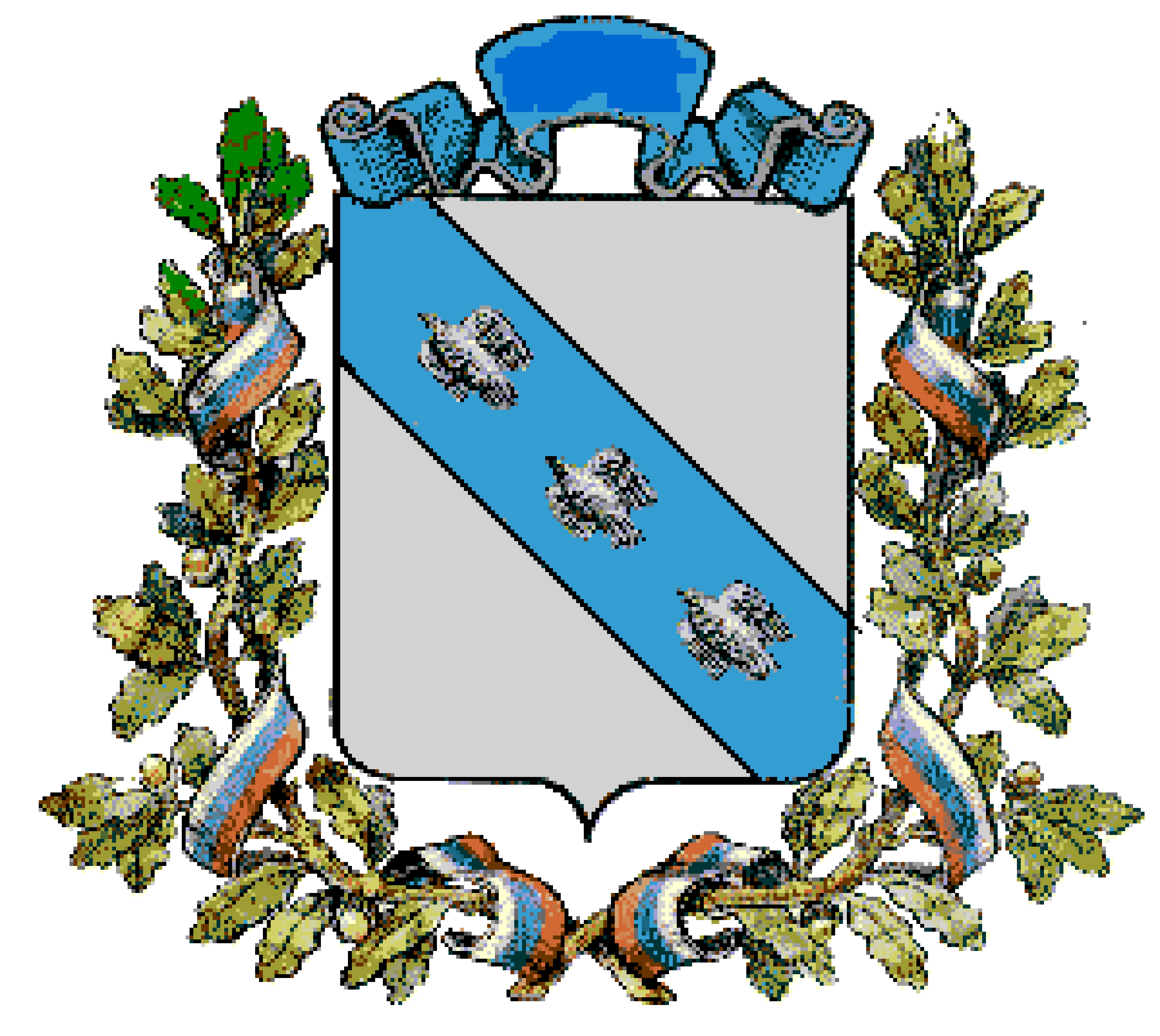 